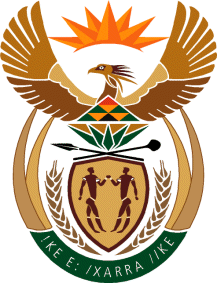 MinistryEmployment & LabourRepublic of South AfricaPrivate Bag X499, PRETORIA, 0001. Laboria House 215 Schoeman Street, PRETORA Tel: (012) 392 9620 Fax: 012 320 1942Private Bag X9090, CAPE TOWN, 8000. 120 Plein Street, 12th Floor, CAPE TOWN Tel: (021) 466 7160 Fax 021 432 2830www.labour.gov.zaNATIONAL ASSEMBLYWRITTEN REPLYQUESTION NUMBER: 183 [NW187E]183.	Dr N V Khumalo (DA) to ask the Minister of Employment and Labour: (a) What number of supplier invoices currently remain unpaid by (i) his department and (ii) each entity reporting to him for more than (aa) 30 days, (bb) 60 days, (cc) 90 days and (dd) 120 days, (b) what is the total amount outstanding in each case and (c) by what date is it envisaged that the outstanding amounts will be settled?		NW187EREPLY: The department(a) None.  The latest report (ie. for January 2022) on the list of invoices paid after thirty (30) days, and invoices older than thirty (30) days but not yet paid from receipt by the Department reflects as a ‘NIL’ report, and by taking in to consideration that the current month is February 2022, the received invoices would currently be within thirty (30) days.  Hence, there are no invoices that are more than 30, 60, 90 or 120 days within the Department of Employment and Labour.(b) In relation to the 'NIL' report, there is no total outstanding amount.(c) Since there is no outstanding amount, the above question is not applicable.REPLY: The Entities